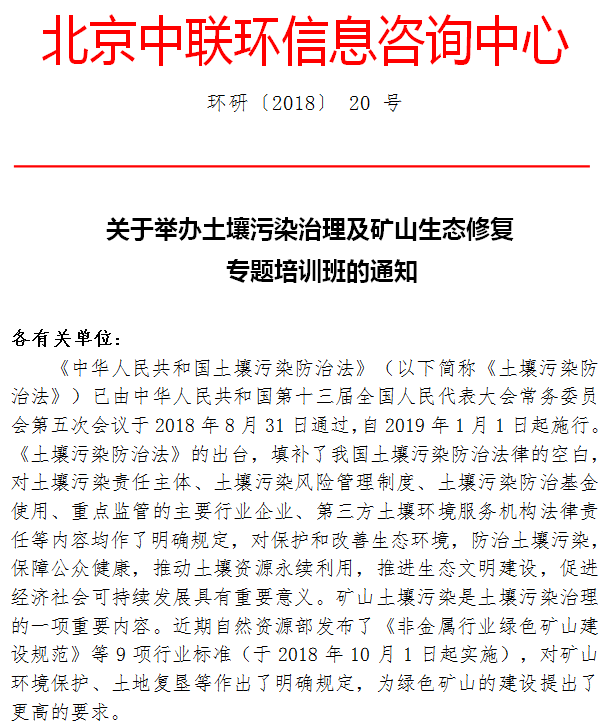 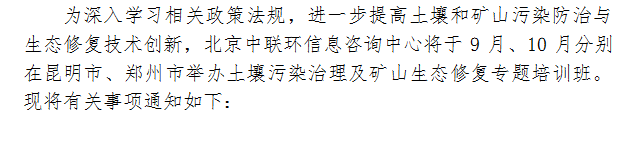 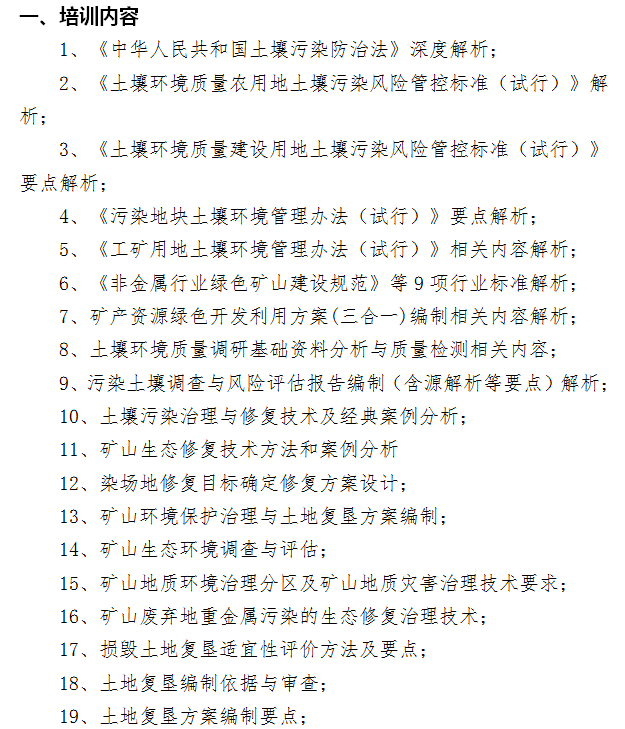 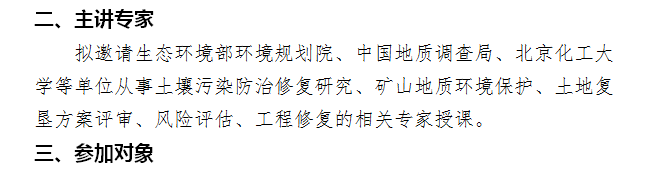 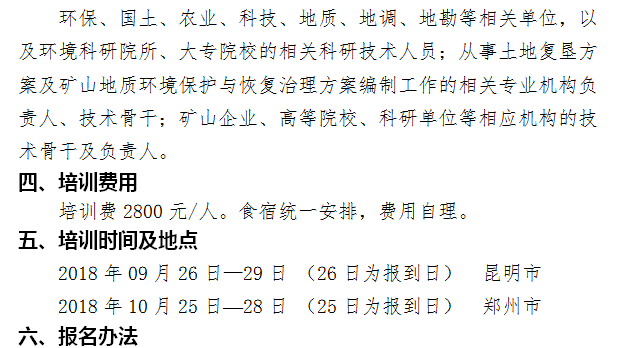 请参加培训班的领导填写报名回执表,发至会务组。会务组联系人:姜瑞贤13383615924  18633029136（微信）报名电话：010-58937688传    真：010-52818130邮    箱：1435484747@qq.com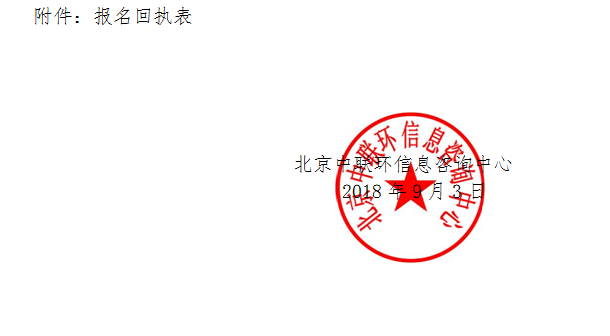 附件：土壤污染治理及矿山生态修复专题培训班报名表注：请认真逐项填写此表；此表复印有效。单位名称行业类别行业类别详细地址邮 编邮 编审 批 人职务职务电话电话联 系 人电话电话电话E-mailE-mail电话（区号）传  真传  真参会代表姓名性别部门部门职务职务电话电话手机手机手机备注地点选择昆明                   □ 郑州           昆明                   □ 郑州           昆明                   □ 郑州           昆明                   □ 郑州           昆明                   □ 郑州           昆明                   □ 郑州           昆明                   □ 郑州           昆明                   □ 郑州           昆明                   □ 郑州           昆明                   □ 郑州           昆明                   □ 郑州           是否安排住宿□是（标间数量___   合住__ ）     □否□是（标间数量___   合住__ ）     □否□是（标间数量___   合住__ ）     □否□是（标间数量___   合住__ ）     □否□是（标间数量___   合住__ ）     □否□是（标间数量___   合住__ ）     □否□是（标间数量___   合住__ ）     □否□是（标间数量___   合住__ ）     □否□是（标间数量___   合住__ ）     □否□是（标间数量___   合住__ ）     □否□是（标间数量___   合住__ ）     □否                                单 位 盖 章                          2018年   月    日                                单 位 盖 章                          2018年   月    日                                单 位 盖 章                          2018年   月    日                                单 位 盖 章                          2018年   月    日                                单 位 盖 章                          2018年   月    日                                单 位 盖 章                          2018年   月    日                                单 位 盖 章                          2018年   月    日                                单 位 盖 章                          2018年   月    日                                单 位 盖 章                          2018年   月    日                                单 位 盖 章                          2018年   月    日                                单 位 盖 章                          2018年   月    日                                单 位 盖 章                          2018年   月    日报名联系人： 姜瑞贤13383615924   18633029163（微信）报名电话：010-58937688传    真：010-52818130E - mail：1435484747@qq.com报名联系人： 姜瑞贤13383615924   18633029163（微信）报名电话：010-58937688传    真：010-52818130E - mail：1435484747@qq.com报名联系人： 姜瑞贤13383615924   18633029163（微信）报名电话：010-58937688传    真：010-52818130E - mail：1435484747@qq.com报名联系人： 姜瑞贤13383615924   18633029163（微信）报名电话：010-58937688传    真：010-52818130E - mail：1435484747@qq.com报名联系人： 姜瑞贤13383615924   18633029163（微信）报名电话：010-58937688传    真：010-52818130E - mail：1435484747@qq.com报名联系人： 姜瑞贤13383615924   18633029163（微信）报名电话：010-58937688传    真：010-52818130E - mail：1435484747@qq.com报名联系人： 姜瑞贤13383615924   18633029163（微信）报名电话：010-58937688传    真：010-52818130E - mail：1435484747@qq.com报名联系人： 姜瑞贤13383615924   18633029163（微信）报名电话：010-58937688传    真：010-52818130E - mail：1435484747@qq.com报名联系人： 姜瑞贤13383615924   18633029163（微信）报名电话：010-58937688传    真：010-52818130E - mail：1435484747@qq.com报名联系人： 姜瑞贤13383615924   18633029163（微信）报名电话：010-58937688传    真：010-52818130E - mail：1435484747@qq.com报名联系人： 姜瑞贤13383615924   18633029163（微信）报名电话：010-58937688传    真：010-52818130E - mail：1435484747@qq.com报名联系人： 姜瑞贤13383615924   18633029163（微信）报名电话：010-58937688传    真：010-52818130E - mail：1435484747@qq.com